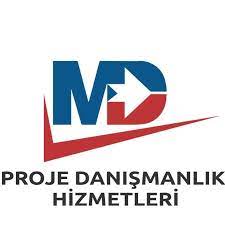 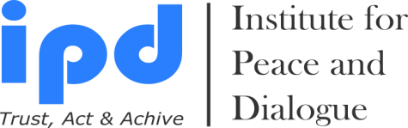                   Project Organiser                                                                                                                      Local Partner Organisation in Antalya         Antalya, Turkey Summer Exchange TripExchange Travel Dates: 19 - 25 September, 2022 (7 Days / 6 Nights)Early Bird Payment Registration Deadline: 1 June, 2022Final Registration Payment Deadline: 8 August, 2022Questions for Registration (Please attach your passport page to the email)- Sex (Male or Female): - Name: - Surname: - Date of Birth: - Place of Birth:  - Passport Number:  - Date of issues:  - Date of expire:  - Place of issues:  - Address (Postal Code, Country, City, Region, Settlement, Street, Building, Home, Apartment etc.):  - Cell / WhatsApp Number:- Personal & Office Email:- Have you been before in Antalya, Turkey? - Do you need visa to enter Turkey?- Are you traveling with legal guardian? Please specify with whom you are planning to travel.- Do you wish additional night stay in Antalya, Turkey? If yes please state arriving and departure days- Are you plan to travel with your family member? If yes how many family members wish to travel? - I would like price without flight ticket and would like to buy roundtrip travel ticket myself. If yes from where you plan to travel Turkey and in which days you are planning to arrive and departure from Turkey?- I wish to pay until 1 June, 2022 Early Bird Payment Registration: 2300 Euro / Person                     Yes - I wish to pay between 1 June - 8 August, 2022: 2700 Euro / Person                                                  Yes - 10% discount for paying together with group of participants (More than 2 person)                           Yes - 25% discount for paying together with group of participants (More than 5 person)                           Yes Bank Account Information to Transfer the Participation Fee (After Receiving Payment Invoice)Beneficiary`s Name: Institute for Peace and Dialogue (IPD)Bank Name: PostFinance Ltd                                                            Bank Address: Mingerstrasse 20, 3030 Bern, Switzerland 	                Account number: 91-577724-2 EUR	                IBAN: CH 27 0900 0000 9157 7724 2	                SWIFT code: POFICHBEXXXI read and agree with the program dates, activities, cancellation conditions and understand paid participation fee is un-refundable 	Yes Name & Surname:                                                       Date/Venue: Contact personMr. Fakhrinur HuseynliDirectorInstitute for Peace and Dialogue (IPD)Address: Ryffstrasse 23, 4056 Basel, Switzerland Cell / WhatsApp number: +41 76 431 6170E: fhuseynli@ipdinstitute.chwww.ipdinstitute.ch LinkedIn Profile: https://www.linkedin.com/in/fakhrinur-huseynli-574776223/If you have any problem to contact with us via your office email, then please try to write us via online contact form or via your personal email or via Skype and inform your IT Department about the technical problem.Follow us on Facebook https://www.facebook.com/Institute-for-Peace-Dialogue-105141534911793/?ref=page_internalThank you very much for joining our Summer Exchange Trip to Discover new Culture and Places with Us.